Fw: Výzva k provedení potápěčských prací VD Nechranice - potápěčské práce 2024 komu 12.04.2024 13:57Kopie OdKomuKopieVážení obchodní partneři,na základě uzavřené "Rámcové dohody" č. objednatele 755/2023, vás vyzýváme k výkonu potápěčských prací.1) Místo plnění - VD Nechranice) Popis obsahu předmětu plnění :2Požadujeme zajistit tyto práce za využití potápěčské techniky:SO 01 V rámci potápěčských prací požadujeme kontrolu a vyčištění prahu hradící tabule na výtoku z odpadníchodby č.1, zatěsnění hradící tabule (zajištění těsnícího materiálu).SO 02 V rámci potápěčských prací požadujeme kontrolu a vyčištění prahu hradící tabule na výtoku z odpadníchodby č.2, zatěsnění hradící tabule (zajištění těsnícího materiálu dodavatelem).SO 03 V rámci potápěčských prací požadujeme provést následující:1) Kontrolu (září 2024), následnou opravu rozmrazovacího zařízení před 1., 2. a 3. přelivným polem - (demontážtrysek rozmrazování, jejich oprava, výměna těsnících gumiček a O-kroužků, montáž trysek, kontrola těsnosti afunkčnosti), viz příloha č.2.Horní sekceDolní sekce265,00 m n. m.263,00 m n. m.10 ks trysek7 ks trysek2) Kontrolu dosedacího prahu pro hradící tabuli před hrazením 2. přelivného pole před periodickou prohlídkou(září 2024), zatěsnění hradící tabule (dodavatel si zajistí vhodný těsnící materiál).Rozsah prací bude dále upřesňován v závislosti na postupu prací při rekonstrukci krajních polí VDN a aktuálníhladině v nádrži.Termín: do 30.09.2024Přílohy: VDN_návrh SoD.docx SO 01 VDN potáp práce ceník .xlsxSO 02 VDN potáp práce ceník .xlsxSO 03 VDN potáp práce ceník .xlsxDěkujeme za spolupráci.S pozdravemodbor inženýringu, TDS__________________________________________________Povodí Ohře, státní podnikBezručova 4219, 430 03 Chomutovtel. : mob. : fax : e-mail : http: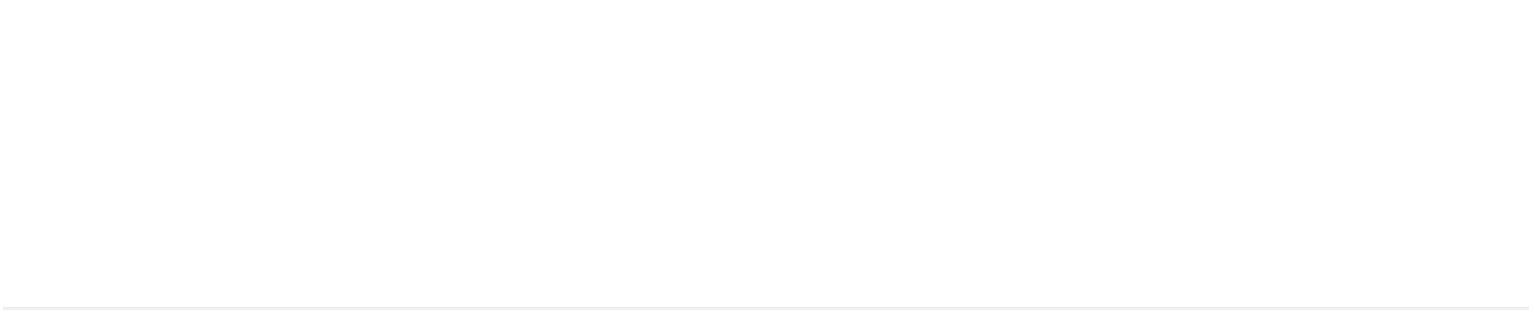 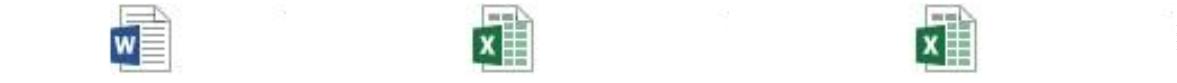 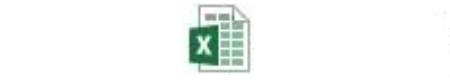 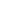 __________________________________________________S ohledem na životní prostředí zvažte prosím tisk této zprávy.Před odesláním kontrolováno antivirovým systémem ESET.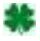 